Please send:(1) the completed application form(2) a Curriculum Vitae (maximum 2 sides of DIN A4) (3) and a picture (300 dpi) to ttt@esaic.org by 1 July 2024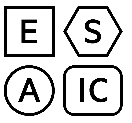 TTTCommittee Chair Application FormTTTCommittee Chair Application FormTTTCommittee Chair Application FormName:Institution:Postal Address:Telephone:ESAIC Membership number:E-mail:Secondary e-mail:What are your motivations for applying for this position?What are your motivations for applying for this position?What are your motivations for applying for this position?What are your motivations for applying for this position?Graduate of the TTT Masterclass (TTTMC),Graduate of the TTT Masterclass (TTTMC),Graduate of the TTT Masterclass (TTTMC),Graduate of the TTT Masterclass (TTTMC),Experience as a Faculty Member for the Week 1 and Week 2 of the courseExperience as a Faculty Member for the Week 1 and Week 2 of the courseExperience as a Faculty Member for the Week 1 and Week 2 of the courseExperience as a Faculty Member for the Week 1 and Week 2 of the courseESAIC ContributionsESAIC ContributionsESAIC ContributionsESAIC ContributionsExperience of teaching, training, research, publishing, reviewing in Anaesthesiology, Perioperative Medicine, Intensive Care Medicine, Critical Emergency Medicine and in Pain managementExperience of teaching, training, research, publishing, reviewing in Anaesthesiology, Perioperative Medicine, Intensive Care Medicine, Critical Emergency Medicine and in Pain managementExperience of teaching, training, research, publishing, reviewing in Anaesthesiology, Perioperative Medicine, Intensive Care Medicine, Critical Emergency Medicine and in Pain managementExperience of teaching, training, research, publishing, reviewing in Anaesthesiology, Perioperative Medicine, Intensive Care Medicine, Critical Emergency Medicine and in Pain managementNational and international teaching experienceNational and international teaching experienceNational and international teaching experienceNational and international teaching experienceDisclose any conflict of interest you may have to the TTT Committee and click the relevant box:  	I have no conflict of interest. 	I have the following conflict(s) of interest: please explainMoreover, 	I confirm that I have the necessary time available to commit to membership of a committee or subcommittee and appreciate that if I fail to provide the required support, my tenure may end at any time. I understand that my application may not be reviewed if I do not submit the required information.Disclose any conflict of interest you may have to the TTT Committee and click the relevant box:  	I have no conflict of interest. 	I have the following conflict(s) of interest: please explainMoreover, 	I confirm that I have the necessary time available to commit to membership of a committee or subcommittee and appreciate that if I fail to provide the required support, my tenure may end at any time. I understand that my application may not be reviewed if I do not submit the required information.Disclose any conflict of interest you may have to the TTT Committee and click the relevant box:  	I have no conflict of interest. 	I have the following conflict(s) of interest: please explainMoreover, 	I confirm that I have the necessary time available to commit to membership of a committee or subcommittee and appreciate that if I fail to provide the required support, my tenure may end at any time. I understand that my application may not be reviewed if I do not submit the required information.Disclose any conflict of interest you may have to the TTT Committee and click the relevant box:  	I have no conflict of interest. 	I have the following conflict(s) of interest: please explainMoreover, 	I confirm that I have the necessary time available to commit to membership of a committee or subcommittee and appreciate that if I fail to provide the required support, my tenure may end at any time. I understand that my application may not be reviewed if I do not submit the required information.Date:      Signature:      Date:      Signature:      Date:      Signature:      Date:      Signature:      